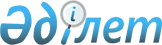 "Шұбаркөл разрезі" ашық акционерлік қоғамын құру туралы
					
			Күшін жойған
			
			
		
					Қазақстан Республикасы Үкіметінің қаулысы 1999 жылғы 6 қазан N 1528. Күші жойылды - ҚР Үкіметінің 2000.07.12. N 1066 қаулысымен. ~P001066

      "Мемлекеттiк мүлiктi жекешелендiру мен басқарудың тиiмдiлiгiн арттырудың 1999-2000 жылдарға арналған бағдарламасын бекiту туралы" Қазақстан Республикасы Үкiметiнiң 1999 жылғы 1 маусымдағы N 683 P990683_ қаулысына сәйкес Қазақстан Республикасының Үкiметi қаулы етеді: 

      1. Қазақстан Республикасы Энергетика, индустрия және сауда министрлiгінiң Қазақстан Республикасы Қаржы министрлiгiнiң Мемлекеттiк мүлiк және жекешелендiру комитетiмен келiсiлген "Шұбаркөл разрезi" ашық акционерлiк қоғамы мен "Шұбаркөл КТУ" ашық акционерлiк қоғамын оларды "Шұбаркөл разрезi" ашық акционерлiк қоғамына бiрiктiру жолымен қайта ұйымдастыру туралы ұсынысы қабылдансын. 

      2. Қазақстан Республикасының Энергетика, индустрия және сауда министрлiгi Қазақстан Республикасы Қаржы министрлiгiнiң Мемлекеттiк мүлiк және жекешелендiру комитетiмен бiрлесiп заңдарда белгіленген тәртiппен акционерлiк қоғамдарды қайта ұйымдастыру жөнiнде қажеттіiс-шаралар жүргiзсiн.     3. Осы қаулы қол қойылған күнiнен бастап күшiне енедi.     Қазақстан Республикасы      Премьер-Министрінің      міндетін атқарушы    Оқығандар:   Қобдалиева Н.М.   Қасымбеков Б.А.        
					© 2012. Қазақстан Республикасы Әділет министрлігінің «Қазақстан Республикасының Заңнама және құқықтық ақпарат институты» ШЖҚ РМК
				